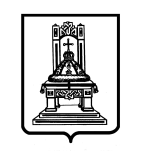 ПРАВИТЕЛЬСТВОТВЕРСКОЙ ОБЛАСТИР А С П О Р Я Ж Е Н И ЕО региональной программе противодействия коррупции в Тверской области на 2018 – 2020 годыВ целях реализации Указа Президента Российской Федерации                               от 29.06.2018 № 378 «О Национальном плане противодействия коррупции 
на 2018 – 2020 годы» и создания единой системы противодействия коррупции в Тверской области:1. Утвердить региональную программу противодействия коррупции                   в Тверской области на 2018 – 2020 годы (далее – Программа) (прилагается).2. Руководителям исполнительных органов государственной власти Тверской области:а) разработать и утвердить программы (планы) по противодействию коррупции соответствующих исполнительных органов государственной власти Тверской области на 2018 – 2020 годы с учетом мероприятий, предусмотренных Программой;б) обеспечить своевременное и качественное исполнение мероприятий, предусмотренных Программой и программами (планами) по противодействию коррупции соответствующих исполнительных органов государственной власти Тверской области на 2018 – 2020 годы;в) представлять в Главное управление региональной безопасности Тверской области отчеты об исполнении мероприятий Программы                           и информацию о реализации программ (планов) по противодействию коррупции соответствующих исполнительных органов государственной власти Тверской области на 2018 – 2020 годы в срок до 15 июля по итогам полугодия и до 15 января по итогам года, итоговый отчет представить                   до 15 января 2021 года.3. Рекомендовать органам местного самоуправления муниципальных образований Тверской области:а) внести изменения в программы (планы) (принять программы (планы) по противодействию коррупции соответствующих муниципальных образований Тверской области на 2018 – 2020 годы с учетом мероприятий, предусмотренных Программой;б) обеспечить своевременное и качественное исполнение мероприятий, предусмотренных Программой и программами (планами) по противодействию коррупции соответствующих муниципальных образований Тверской области на 2018 – 2020 годы;в) представлять в Главное управление региональной безопасности Тверской области отчеты об исполнении мероприятий Программы в части, касающейся муниципальных образований Тверской области, и информацию              о реализации программ (планов) по противодействию коррупции соответствующих муниципальных образований Тверской области                                      на 2018 – 2020 годы в срок до 15 июля по итогам полугодия и до 15 января                 по итогам года, итоговый отчет представить до 15 января 2021 года.4. Признать утратившим силу распоряжение Правительства Тверской области от 29.06.2016 № 224-рп «О региональной программе противодействия коррупции в Тверской области на 2016 – 2017 годы». 5. Контроль за исполнением настоящего распоряжения возложить                  на заместителя Председателя Правительства Тверской области – руководителя аппарата Правительства Тверской области.Отчеты об исполнении распоряжения представлять в сроки:по итогам полугодия – до 15 августа;по итогам года – до 15 февраля года, следующего за отчетным;итоговый отчет – до 15 февраля 2021 года.6. Настоящее распоряжение вступает в силу со дня его подписания                       и подлежит официальному опубликованию.Губернатор Тверской области                                                                              И.М. Руденя28.09.2018№ 455-рп        г. Тверь